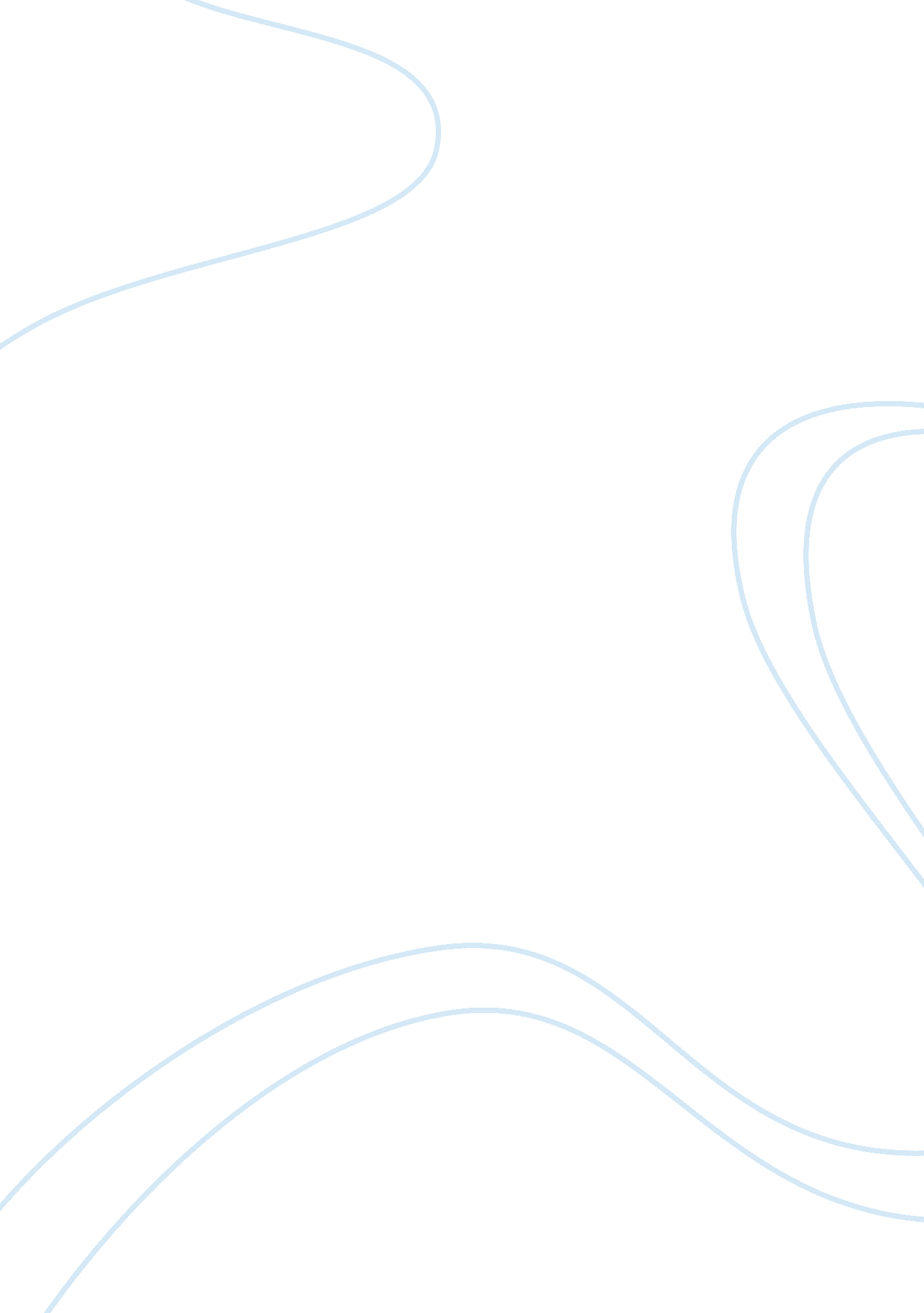 What does the hippocratic oath suppose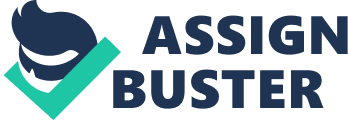 The expectations that come with being a medical professional are tantamount to the dignity of the profession that requires an unwavering commitment not only to competence but also to compassion. This is a psychological and intellectual journey that, like scorching heat is to iron, tempers it and wields it into becoming fervent steel capable of prodding the most immovable objects. This process of cultivation that I will undertake takes three fundamental dimensions that must be amalgamated towards fruition. These are presence, values, and intellect. Presence, simply put, refers to the elemental aspects which include being on time and dressing appropriately. Values represent a more nebulous dimension as it encompasses social, cultural and individual facets of each singular personality. Professionals must concurrently be truthful to avoid misleading people. As it is that the truth and what one wants to hear are two different things but it must be conveyed with tact and unerring compassion. 

Intellect is perhaps the most indispensable of all these dimensions. This is not delineated to mere knowledge but also includes insight and leadership. Leadership is maintaining equilibrium in personifying competence, integrity, and success, not as a solitary entity but invoking that of the goal of the whole group. Continued education is the key to all of these and entering the medical profession is a commitment to serve the patients. My experiences have enabled me to become endeared to these responsibilities and I hope to soon incorporate them into my career as a physician. 